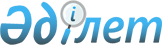 О внесении изменений в решение Железинского районного маслихата от 28 декабря 2023 года № 84/8 "О бюджете сельских округов Железинского района на 2024-2026 годы"Решение Железинского районного маслихата Павлодарской области от 3 апреля 2024 года № 102/8
      Железинский районный маслихат РЕШИЛ:
      1. Внести в решение Железинского районного маслихата "О бюджете сельских округов Железинского района на 2024-2026 годы" от 28 декабря 2023 года № 84/8 (зарегистрированное в Реестре государственной регистрации нормативных правовых актов под № 191132) следующие изменения:
      пункт 1 изложить в новой редакции:
       "1. Утвердить бюджет Актауского сельского округа на 2024-2026 годы согласно приложениям 1, 2 и 3 соответственно, в том числе на 2024 год в следующих объемах:
      1) доходы – 40701 тысяча тенге, в том числе:
      налоговые поступления – 7163 тысячи тенге;
      неналоговые поступления – 215 тысяч тенге;
      поступления трансфертов – 33323 тысячи тенге;
      2) затраты – 40934 тысячи тенге;
      3) чистое бюджетное кредитование – равно нулю;
      4) сальдо по операциям с финансовыми активами – равно нулю;
      5) дефицит (профицит) бюджета – - 233 тысячи тенге;
      6) финансирование дефицита (использование профицита) бюджета – 233 тысячи тенге.";
      пункт 2 изложить в новой редакции:
       "2. Утвердить бюджет Алакольского сельского округа на 2024-2026 годы согласно приложениям 4, 5 и 6 соответственно, в том числе на 2024 год в следующих объемах:
      1) доходы – 105009 тысяч тенге, в том числе:
      налоговые поступления – 4539 тысяч тенге;
      неналоговые поступления – 95 тысяч тенге;
      поступления трансфертов – 100375 тысяч тенге;
      2) затраты – 105011 тысяч тенге;
      3) чистое бюджетное кредитование – равно нулю;
      4) сальдо по операциям с финансовыми активами – равно нулю;
      5) дефицит (профицит) бюджета – - 2 тысячи тенге;
      6) финансирование дефицита (использование профицита) бюджета – 2 тысячи тенге.";
      пункт 3 изложить в новой редакции:
       "3. Утвердить бюджет Башмачинского сельского округа на 2024-2026 годы согласно приложениям 7, 8 и 9 соответственно, в том числе на 2024 год в следующих объемах:
      1) доходы – 50494 тысячи тенге, в том числе:
      налоговые поступления – 5477 тысяч тенге;
      неналоговые поступления – 166 тысяч тенге;
      поступления трансфертов – 44851 тысяча тенге;
      2) затраты – 50918 тысяч тенге;
      3) чистое бюджетное кредитование – равно нулю;
      4) сальдо по операциям с финансовыми активами – равно нулю;
      5) дефицит (профицит) бюджета – - 424 тысячи тенге;
      6) финансирование дефицита (использование профицита) бюджета – 424 тысячи тенге.";
      пункт 4 изложить в новой редакции:
       "4. Утвердить бюджет Веселорощинского сельского округа на 2024-2026 годы согласно приложениям 10, 11 и 12 соответственно, в том числе на 2024 год в следующих объемах:
      1) доходы – 51973тысячи тенге, в том числе:
      налоговые поступления – 5325 тысяч тенге;
      неналоговые поступления – 232 тысячи тенге;
      поступления трансфертов – 46416 тысяч тенге;
      2) затраты – 52253 тысячи тенге;
      3) чистое бюджетное кредитование – равно нулю;
      4) сальдо по операциям с финансовыми активами – равно нулю;
      5) дефицит (профицит) бюджета – - 280 тысяч тенге;
      6) финансирование дефицита (использование профицита) бюджета – 280 тысяч тенге.";
      пункт 5 изложить в новой редакции:
       "5. Утвердить бюджет Енбекшинского сельского округа на 2024-2026 годы согласно приложениям 13, 14 и 15 соответственно, в том числе на 2024 год в следующих объемах:
      1) доходы – 177480 тысяч тенге, в том числе:
      налоговые поступления – 3914 тысяч тенге;
      неналоговые поступления – 154 тысячи тенге;
      поступления трансфертов – 173412 тысяч тенге;
      2) затраты – 177481 тысяча тенге;
      3) чистое бюджетное кредитование – равно нулю;
      4) сальдо по операциям с финансовыми активами – равно нулю;
      5) дефицит (профицит) бюджета – - 1 тысяча тенге;
      6) финансирование дефицита (использование профицита) бюджета – 1 тысяча тенге.";
      пункт 6 изложить в новой редакции:
       "6. Утвердить бюджет Железинского сельского округа на 2024-2026 годы согласно приложениям 16, 17 и 18 соответственно, в том числе на 2024 год в следующих объемах:
      1) доходы – 309763 тысячи тенге, в том числе:
      налоговые поступления – 57189 тысяч тенге;
      неналоговые поступления – 353 тысячи тенге;
      поступления трансфертов – 252221тысяча тенге;
      2) затраты – 315698 тысяч тенге;
      3) чистое бюджетное кредитование – равно нулю;
      4) сальдо по операциям с финансовыми активами – равно нулю;
      5) дефицит (профицит) бюджета – - 5935 тысяч тенге;
      6) финансирование дефицита (использование профицита) бюджета – 5935 тысяч тенге.";
      пункт 7 изложить в новой редакции:
       "7. Утвердить бюджет Казахстанского сельского округа на 2024-2026 годы согласно приложениям 19, 20 и 21 соответственно, в том числе на 2024 год в следующих объемах:
      1) доходы – 70474 тысячи тенге, в том числе:
      налоговые поступления – 7766 тысяч тенге;
      неналоговые поступления – 145 тысяч тенге;
      поступления трансфертов – 62563тысячи тенге;
      2) затраты – 70721 тысяча тенге;
      3) чистое бюджетное кредитование – равно нулю;
      4) сальдо по операциям с финансовыми активами – равно нулю;
      5) дефицит (профицит) бюджета – - 247 тысяч тенге;
      6) финансирование дефицита (использование профицита) бюджета – 247 тысяч тенге.";
      пункт 8 изложить в новой редакции:
       "8. Утвердить бюджет Лесного сельского округа на 2024-2026 годы согласно приложениям 22, 23 и 24 соответственно, в том числе на 2024 год в следующих объемах:
      1) доходы – 52483тысячи тенге, в том числе:
      налоговые поступления – 4324 тысячи тенге;
      неналоговые поступления – 154 тысячи тенге;
      поступления трансфертов – 48005тысяч тенге;
      2) затраты – 52788 тысяч тенге;
      3) чистое бюджетное кредитование – равно нулю;
      4) сальдо по операциям с финансовыми активами – равно нулю;
      5) дефицит (профицит) бюджета – - 305 тысяч тенге;
      6) финансирование дефицита (использование профицита) бюджета – 305тысяч тенге.";
      пункт 9 изложить в новой редакции:
       "9. Утвердить бюджет Михайловского сельского округа на 2024-2026 годы согласно приложениям 25, 26 и 27 соответственно, в том числе на 2024 год в следующих объемах:
      1) доходы –102154 тысячи тенге, в том числе:
      налоговые поступления – 10093 тысячи тенге;
      неналоговые поступления – 159 тысяч тенге;
      поступления трансфертов – 91902тысячи тенге;
      2) затраты – 108757 тысяч тенге;
      3) чистое бюджетное кредитование – равно нулю;
      4) сальдо по операциям с финансовыми активами – равно нулю;
      5) дефицит (профицит) бюджета – - 6603 тысячи тенге;
      6) финансирование дефицита (использование профицита) бюджета – 6603 тысячи тенге.";
      пункт 10 изложить в новой редакции:
       "10. Утвердить бюджет Новомирского сельского округа на 2024-2026 годы согласно приложениям 28, 29 и 30 соответственно, в том числе на 2024 год в следующих объемах:
      1) доходы – 42005 тысяч тенге, в том числе:
      налоговые поступления – 3173 тысячи тенге;
      неналоговые поступления – 481 тысяча тенге;
      поступления трансфертов – 38351тысяча тенге;
      2) затраты – 42006 тысяч тенге;
      3) чистое бюджетное кредитование – равно нулю;
      4) сальдо по операциям с финансовыми активами – равно нулю;
      5) дефицит (профицит) бюджета – - 1тысяча тенге;
      6) финансирование дефицита (использование профицита) бюджета – 1 тысяча тенге.";
      пункт 11 изложить в новой редакции:
       "11. Утвердить бюджет Озерновского сельского округа на 2024-2026 годы согласно приложениям 31, 32 и 33 соответственно, в том числе на 2024 год в следующих объемах:
      1) доходы – 40916тысяч тенге, в том числе:
      налоговые поступления – 1994 тысячи тенге;
      неналоговые поступления – 195 тысяч тенге;
      поступления трансфертов – 38727тысяч тенге;
      2) затраты – 40917 тысяч тенге;
      3) чистое бюджетное кредитование – равно нулю;
      4) сальдо по операциям с финансовыми активами – равно нулю;
      5) дефицит (профицит) бюджета – - 1 тысяча тенге;
      6) финансирование дефицита (использование профицита) бюджета –1 тысяча тенге.";
      пункт 12 изложить в новой редакции:
       "12. Утвердить бюджет Прииртышского сельского округа на 2024-2026 годы согласно приложениям 34, 35 и 36 соответственно, в том числе на 2024 год в следующих объемах:
      1) доходы – 288085 тысяч тенге, в том числе:
      налоговые поступления – 11971 тысяча тенге;
      неналоговые поступления – 132 тысячи тенге;
      поступления трансфертов – 275982тысячи тенге;
      2) затраты – 288527 тысяч тенге;
      3) чистое бюджетное кредитование – равно нулю;
      4) сальдо по операциям с финансовыми активами – равно нулю;
      5) дефицит (профицит) бюджета – - 442 тысячи тенге;
      6) финансирование дефицита (использование профицита) бюджета –442 тысячи тенге.".
      2. Приложения 1, 4, 7, 10, 13, 16, 19, 22, 25, 28, 31, 34 к указанному решению изложить в новой редакции согласно приложениям 1, 2, 3, 4, 5, 6, 7, 8, 9, 10, 11,12 к настоящему решению.
      3. Настоящее решение вводится в действие с 1 января 2024 года. Бюджет Актауского сельского округа на 2024 год Бюджет Алакольского сельского округа на 2024 год Бюджет Башмачинского сельского округа на 2024 год Бюджет Веселорощинского сельского округа на 2024 год Бюджет Енбекшинского сельского округа на 2024 год Бюджет Железинского сельского округа на 2024 год Бюджет Казахстанского сельского округа на 2024 год Бюджет Лесного сельского округа на 2024 год Бюджет Михайловского сельского округа на 2024 год Бюджет Новомирского сельского округа на 2024 год Бюджет Озерновского сельского округа на 2024 год Бюджет Прииртышского сельского округа на 2024 год
					© 2012. РГП на ПХВ «Институт законодательства и правовой информации Республики Казахстан» Министерства юстиции Республики Казахстан
				
      Председатель районного маслихата 

Т.М. Даулетов
Приложение 1
к решению Железинского
районного маслихата
от 03 апреля 2024 года
№ 102/8Приложение 1
к решению Железинского
районного маслихата
от 28 декабря 2023 года
№ 84/8______
Категория
Категория
Категория
Категория
Категория
Категория
Категория
Категория
Сумма
(тысяч
тенге)
Сумма
(тысяч
тенге)
Класс
Класс
Класс
Класс
Класс
Класс
Класс
Сумма
(тысяч
тенге)
Сумма
(тысяч
тенге)
Подкласс
Подкласс
Подкласс
Подкласс
Сумма
(тысяч
тенге)
Сумма
(тысяч
тенге)
Наименование
Наименование
Сумма
(тысяч
тенге)
Сумма
(тысяч
тенге)
1
2
2
2
3
3
4
4
5
5
1. Доходы
1. Доходы
40701
40701
1
Налоговые поступления
Налоговые поступления
7163
7163
01
01
01
Подоходный налог
Подоходный налог
3814
3814
2
2
Индивидуальный подоходный налог
Индивидуальный подоходный налог
3814
3814
04
04
04
Налоги на собственность
Налоги на собственность
2775
2775
1
1
Налоги на имущество
Налоги на имущество
108
108
3
3
Земельный налог
Земельный налог
26
26
4
4
Налог на транспортные средства
Налог на транспортные средства
1383
1383
5
5
Единый земельный налог
Единый земельный налог
1258
1258
05
05
05
Внутренние налоги на товары, работы и услуги
Внутренние налоги на товары, работы и услуги
574
574
3
3
Поступления за использование природных и других ресурсов
Поступления за использование природных и других ресурсов
574
574
2
Неналоговые поступления
Неналоговые поступления
215
215
01
01
01
Доходы от государственной собственности
Доходы от государственной собственности
215
215
5
5
Доходы от аренды имущества, находящегося в государственной собственности
Доходы от аренды имущества, находящегося в государственной собственности
215
215
4
Поступления трансфертов
Поступления трансфертов
33323
33323
02
02
02
Трансферты из вышестоящих органов государственного управления
Трансферты из вышестоящих органов государственного управления
33323
33323
3
3
Трансферты из районного (города областного значения) бюджета
Трансферты из районного (города областного значения) бюджета
33323
33323
Функциональная группа
Функциональная группа
Функциональная группа
Функциональная группа
Функциональная группа
Функциональная группа
Функциональная группа
Функциональная группа
Функциональная группа
Сумма
 (тысяч тенге)
Функциональная подгруппа
Функциональная подгруппа
Функциональная подгруппа
Функциональная подгруппа
Функциональная подгруппа
Функциональная подгруппа
Функциональная подгруппа
Сумма
 (тысяч тенге)
Администратор бюджетных программ
Администратор бюджетных программ
Администратор бюджетных программ
Администратор бюджетных программ
Администратор бюджетных программ
Администратор бюджетных программ
Сумма
 (тысяч тенге)
Программа
Программа
Программа
Программа
Сумма
 (тысяч тенге)
Наименование
Наименование
Сумма
 (тысяч тенге)
1
1
2
3
3
4
4
5
5
6
2. Затраты
2. Затраты
40934
01
01
Государственные услуги общего характера
Государственные услуги общего характера
32127
1
Представительные, исполнительные и другие органы, выполняющие общие функции государственного управления
Представительные, исполнительные и другие органы, выполняющие общие функции государственного управления
32127
124
124
Аппарат акима города районного значения, села, поселка, сельского округа
Аппарат акима города районного значения, села, поселка, сельского округа
32127
001
001
Услуги по обеспечению деятельности акима города районного значения, села, поселка, сельского округа
Услуги по обеспечению деятельности акима города районного значения, села, поселка, сельского округа
32127
05
05
Здравоохранение
Здравоохранение
21
9
Прочие услуги в области здравоохранения
Прочие услуги в области здравоохранения
21
124
124
Аппарат акима города районного значения, села, поселка, сельского округа
Аппарат акима города районного значения, села, поселка, сельского округа
21
002
002
Организация в экстренных случаях доставки тяжелобольных людей до ближайшей организации здравоохранения, оказывающей врачебную помощь
Организация в экстренных случаях доставки тяжелобольных людей до ближайшей организации здравоохранения, оказывающей врачебную помощь
21
07
07
Жилищно-коммунальное хозяйство
Жилищно-коммунальное хозяйство
5270
3
Благоустройство населенных пунктов
Благоустройство населенных пунктов
5270
124
124
Аппарат акима города районного значения, села, поселка, сельского округа
Аппарат акима города районного значения, села, поселка, сельского округа
5270
008
008
Освещение улиц в населенных пунктах
Освещение улиц в населенных пунктах
3084
009
009
Обеспечение санитарии населенных пунктов
Обеспечение санитарии населенных пунктов
541
010
010
Содержание мест захоронений и погребение безродных
Содержание мест захоронений и погребение безродных
66
011
011
Благоустройство и озеленение населенных пунктов
Благоустройство и озеленение населенных пунктов
1579
12
12
Транспорт и коммуникации
Транспорт и коммуникации
3514
1
Автомобильный транспорт
Автомобильный транспорт
3514
124
124
Аппарат акима города районного значения, села, поселка, сельского округа
Аппарат акима города районного значения, села, поселка, сельского округа
3514
013
013
Обеспечение функционирования автомобильных дорог в городах районного значения, селах, поселках, сельских округах
Обеспечение функционирования автомобильных дорог в городах районного значения, селах, поселках, сельских округах
2514
045
045
Капитальный и средний ремонт автомобильных дорог в городах районного значения, селах, поселках, сельских округах
Капитальный и средний ремонт автомобильных дорог в городах районного значения, селах, поселках, сельских округах
1000
15
15
Трансферты 
Трансферты 
2
1
Трансферты 
Трансферты 
2
124
124
Аппарат акима города районного значения, села, поселка, сельского округа
Аппарат акима города районного значения, села, поселка, сельского округа
2
048
048
Возврат неиспользованных (недоиспользованных) целевых трансфертов
Возврат неиспользованных (недоиспользованных) целевых трансфертов
2
3. Чистое бюджетное кредитование
3. Чистое бюджетное кредитование
0
4. Сальдо по операциям с финансовыми активами
4. Сальдо по операциям с финансовыми активами
0
5.Дефицит (профицит) бюджета
5.Дефицит (профицит) бюджета
-233
6. Финансирование дефицита(использование профицита) бюджета
6. Финансирование дефицита(использование профицита) бюджета
233Приложение 2
к решению Железинского
районного маслихата
от 03 апреля 2024 года
№ 102/8Приложение 4
к решению Железинского
районного маслихата
от 25 декабря 2023 года
№ 84/8
Категория
Категория
Категория
Категория
Категория
Категория
Категория
Категория
Сумма
(тысяч
тенге)
Сумма
(тысяч
тенге)
Класс
Класс
Класс
Класс
Класс
Класс
Класс
Сумма
(тысяч
тенге)
Сумма
(тысяч
тенге)
Подкласс
Подкласс
Подкласс
Подкласс
Сумма
(тысяч
тенге)
Сумма
(тысяч
тенге)
Наименование
Наименование
Сумма
(тысяч
тенге)
Сумма
(тысяч
тенге)
1
2
2
2
3
3
4
4
5
5
1. Доходы
1. Доходы
105009
105009
1
Налоговые поступления
Налоговые поступления
4539
4539
01
01
01
Подоходный налог
Подоходный налог
162
162
2
2
Индивидуальный подоходный налог
Индивидуальный подоходный налог
162
162
04
04
04
Налоги на собственность
Налоги на собственность
3276
3276
1
1
Налоги на имущество
Налоги на имущество
99
99
3
3
Земельный налог
Земельный налог
2
2
4
4
Налог на транспортные средства
Налог на транспортные средства
2441
2441
5
5
Единый земельный налог
Единый земельный налог
734
734
05
05
05
Внутренние налоги на товары, работы и услуги
Внутренние налоги на товары, работы и услуги
1101
1101
3
3
Поступления за использование природных и других ресурсов
Поступления за использование природных и других ресурсов
1101
1101
2
Неналоговые поступления
Неналоговые поступления
95
95
01
01
01
Доходы от государственной собственности
Доходы от государственной собственности
95
95
5
5
Доходы от аренды имущества, находящегося в государственной собственности
Доходы от аренды имущества, находящегося в государственной собственности
95
95
4
Поступления трансфертов
Поступления трансфертов
100375
100375
02
02
02
Трансферты из вышестоящих органов государственного управления
Трансферты из вышестоящих органов государственного управления
100375
100375
3
3
Трансферты из районного (города областного значения) бюджета
Трансферты из районного (города областного значения) бюджета
100375
100375
Функциональная группа
Функциональная группа
Функциональная группа
Функциональная группа
Функциональная группа
Функциональная группа
Функциональная группа
Функциональная группа
Функциональная группа
Сумма
(тысяч тенге)
Функциональная подгруппа
Функциональная подгруппа
Функциональная подгруппа
Функциональная подгруппа
Функциональная подгруппа
Функциональная подгруппа
Функциональная подгруппа
Сумма
(тысяч тенге)
Администратор бюджетных программ
Администратор бюджетных программ
Администратор бюджетных программ
Администратор бюджетных программ
Администратор бюджетных программ
Администратор бюджетных программ
Сумма
(тысяч тенге)
Программа
Программа
Программа
Программа
Сумма
(тысяч тенге)
Наименование
Наименование
Сумма
(тысяч тенге)
1
1
2
3
3
4
4
5
5
6
2. Затраты
2. Затраты
105011
01
01
Государственные услуги общего характера
Государственные услуги общего характера
25261
1
Представительные, исполнительные и другие органы, выполняющие общие функции государственного управления
Представительные, исполнительные и другие органы, выполняющие общие функции государственного управления
25261
124
124
Аппарат акима города районного значения, села, поселка, сельского округа
Аппарат акима города районного значения, села, поселка, сельского округа
25261
001
001
Услуги по обеспечению деятельности акима города районного значения, села, поселка, сельского округа
Услуги по обеспечению деятельности акима города районного значения, села, поселка, сельского округа
25261
05
05
Здравоохранение
Здравоохранение
41
9
Прочие услуги в области здравоохранения
Прочие услуги в области здравоохранения
41
124
124
Аппарат акима города районного значения, села, поселка, сельского округа
Аппарат акима города районного значения, села, поселка, сельского округа
41
002
002
Организация в экстренных случаях доставки тяжелобольных людей до ближайшей организации здравоохранения, оказывающей врачебную помощь
Организация в экстренных случаях доставки тяжелобольных людей до ближайшей организации здравоохранения, оказывающей врачебную помощь
41
07
07
Жилищно-коммунальное хозяйство
Жилищно-коммунальное хозяйство
29147
3
Благоустройство населенных пунктов
Благоустройство населенных пунктов
29147
124
124
Аппарат акима города районного значения, села, поселка, сельского округа
Аппарат акима города районного значения, села, поселка, сельского округа
29147
008
008
Освещение улиц в населенных пунктах
Освещение улиц в населенных пунктах
17680
009
009
Обеспечение санитарии населенных пунктов
Обеспечение санитарии населенных пунктов
637
011
011
Благоустройство и озеленение населенных пунктов
Благоустройство и озеленение населенных пунктов
10830
12
12
Транспорт и коммуникации
Транспорт и коммуникации
50560
1
Автомобильный транспорт
Автомобильный транспорт
50560
124
124
Аппарат акима города районного значения, села, поселка, сельского округа
Аппарат акима города районного значения, села, поселка, сельского округа
50560
013
013
Обеспечение функционирования автомобильных дорог в городах районного значения, селах, поселках, сельских округах
Обеспечение функционирования автомобильных дорог в городах районного значения, селах, поселках, сельских округах
2544
045
045
Капитальный и средний ремонт автомобильных дорог в городах районного значения, селах, поселках, сельских округах
Капитальный и средний ремонт автомобильных дорог в городах районного значения, селах, поселках, сельских округах
48016
15
15
Трансферты 
Трансферты 
2
1
Трансферты 
Трансферты 
2
124
124
Аппарат акима города районного значения, села, поселка, сельского округа
Аппарат акима города районного значения, села, поселка, сельского округа
2
048
048
Возврат неиспользованных (недоиспользованных) целевых трансфертов
Возврат неиспользованных (недоиспользованных) целевых трансфертов
2
3. Чистое бюджетное кредитование
3. Чистое бюджетное кредитование
0
4. Сальдо по операциям с финансовыми активами
4. Сальдо по операциям с финансовыми активами
0
5. Дефицит (профицит) бюджета
5. Дефицит (профицит) бюджета
-2
6. Финансирование дефицита(использование профицита) бюджета
6. Финансирование дефицита(использование профицита) бюджета
2Приложение 3
к решению Железинского
районного маслихата
от 03 апреля 2024 года
№ 102/8Приложение 7
к решению Железинского
районного маслихата
от 25 декабря 2023 года
№ 84/8
Категория
Категория
Категория
Категория
Категория
Категория
Категория
Категория
Сумма
(тысяч
тенге)
Сумма
(тысяч
тенге)
Класс
Класс
Класс
Класс
Класс
Класс
Класс
Сумма
(тысяч
тенге)
Сумма
(тысяч
тенге)
Подкласс
Подкласс
Подкласс
Подкласс
Сумма
(тысяч
тенге)
Сумма
(тысяч
тенге)
Наименование
Наименование
Сумма
(тысяч
тенге)
Сумма
(тысяч
тенге)
1
2
2
2
3
3
4
4
5
5
1. Доходы
1. Доходы
50494
50494
1
Налоговые поступления
Налоговые поступления
5477
5477
01
01
01
Подоходный налог
Подоходный налог
421
421
2
2
Индивидуальный подоходный налог
Индивидуальный подоходный налог
421
421
04
04
04
Налоги на собственность
Налоги на собственность
4613
4613
1
1
Налоги на имущество
Налоги на имущество
115
115
3
3
Земельный налог
Земельный налог
106
106
4
4
Налог на транспортные средства
Налог на транспортные средства
2715
2715
5
5
Единый земельный налог
Единый земельный налог
1677
1677
05
05
05
Внутренние налоги на товары, работы и услуги
Внутренние налоги на товары, работы и услуги
443
443
3
3
Поступления за использование природных и других ресурсов
Поступления за использование природных и других ресурсов
443
443
2
Неналоговые поступления
Неналоговые поступления
166
166
01
01
01
Доходы от государственной собственности
Доходы от государственной собственности
166
166
5
5
Доходы от аренды имущества, находящегося в государственной собственности
Доходы от аренды имущества, находящегося в государственной собственности
166
166
4
Поступления трансфертов
Поступления трансфертов
44851
44851
02
02
02
Трансферты из вышестоящих органов государственного управления
Трансферты из вышестоящих органов государственного управления
44851
44851
3
3
Трансферты из районного (города областного значения) бюджета
Трансферты из районного (города областного значения) бюджета
44851
44851
Функциональная группа
Функциональная группа
Функциональная группа
Функциональная группа
Функциональная группа
Функциональная группа
Функциональная группа
Функциональная группа
Функциональная группа
Сумма (тысяч
тенге)
Функциональная подгруппа
Функциональная подгруппа
Функциональная подгруппа
Функциональная подгруппа
Функциональная подгруппа
Функциональная подгруппа
Функциональная подгруппа
Сумма (тысяч
тенге)
Администратор бюджетных программ
Администратор бюджетных программ
Администратор бюджетных программ
Администратор бюджетных программ
Администратор бюджетных программ
Администратор бюджетных программ
Сумма (тысяч
тенге)
Программа
Программа
Программа
Программа
Сумма (тысяч
тенге)
Наименование
Наименование
Сумма (тысяч
тенге)
1
1
2
3
3
4
4
5
5
6
2. Затраты
2. Затраты
50918
01
01
Государственные услуги общего характера
Государственные услуги общего характера
34421
1
Представительные, исполнительные и другие органы, выполняющие общие функции государственного управления
Представительные, исполнительные и другие органы, выполняющие общие функции государственного управления
34421
124
124
Аппарат акима города районного значения, села, поселка, сельского округа
Аппарат акима города районного значения, села, поселка, сельского округа
34421
001
001
Услуги по обеспечению деятельности акима города районного значения, села, поселка, сельского округа
Услуги по обеспечению деятельности акима города районного значения, села, поселка, сельского округа
34271
022
022
Капитальные расходы государственного органа
Капитальные расходы государственного органа
150
05
05
Здравоохранение
Здравоохранение
46
9
Прочие услуги в области здравоохранения
Прочие услуги в области здравоохранения
46
124
124
Аппарат акима города районного значения, села, поселка, сельского округа
Аппарат акима города районного значения, села, поселка, сельского округа
46
002
002
Организация в экстренных случаях доставки тяжелобольных людей до ближайшей организации здравоохранения, оказывающей врачебную помощь
Организация в экстренных случаях доставки тяжелобольных людей до ближайшей организации здравоохранения, оказывающей врачебную помощь
46
07
07
Жилищно-коммунальное хозяйство
Жилищно-коммунальное хозяйство
14879
3
Благоустройство населенных пунктов
Благоустройство населенных пунктов
14879
124
124
Аппарат акима города районного значения, села, поселка, сельского округа
Аппарат акима города районного значения, села, поселка, сельского округа
14879
008
008
Освещение улиц в населенных пунктах
Освещение улиц в населенных пунктах
3892
009
009
Обеспечение санитарии населенных пунктов
Обеспечение санитарии населенных пунктов
880
011
011
Благоустройство и озеленение населенных пунктов
Благоустройство и озеленение населенных пунктов
10107
12
12
Транспорт и коммуникации
Транспорт и коммуникации
1511
1
Автомобильный транспорт
Автомобильный транспорт
1511
124
124
Аппарат акима города районного значения, села, поселка, сельского округа
Аппарат акима города районного значения, села, поселка, сельского округа
1511
013
013
Обеспечение функционирования автомобильных дорог в городах районного значения, селах, поселках, сельских округах
Обеспечение функционирования автомобильных дорог в городах районного значения, селах, поселках, сельских округах
1511
15
15
Трансферты 
Трансферты 
61
1
Трансферты 
Трансферты 
61
124
124
Аппарат акима города районного значения, села, поселка, сельского округа
Аппарат акима города районного значения, села, поселка, сельского округа
61
048
048
Возврат неиспользованных (недоиспользованных) целевых трансфертов
Возврат неиспользованных (недоиспользованных) целевых трансфертов
61
3. Чистое бюджетное кредитование
3. Чистое бюджетное кредитование
0
4. Сальдо по операциям с финансовыми активами
4. Сальдо по операциям с финансовыми активами
0
5. Дефицит (профицит) бюджета
5. Дефицит (профицит) бюджета
-424
6. Финансирование дефицита(использование профицита) бюджета
6. Финансирование дефицита(использование профицита) бюджета
424Приложение 4
к решению Железинского
районного маслихата
от 03 апреля 2024 года
№ 102/8Приложение 10
к решению Железинского
районного маслихата
от 25 декабря 2023 года
№ 84/8______
Категория
Категория
Категория
Категория
Категория
Категория
Категория
Категория
Сумма
(тысяч
тенге)
Сумма
(тысяч
тенге)
Класс
Класс
Класс
Класс
Класс
Класс
Класс
Сумма
(тысяч
тенге)
Сумма
(тысяч
тенге)
Подкласс
Подкласс
Подкласс
Подкласс
Сумма
(тысяч
тенге)
Сумма
(тысяч
тенге)
Наименование
Наименование
Сумма
(тысяч
тенге)
Сумма
(тысяч
тенге)
1
2
2
2
3
3
4
4
5
5
1. Доходы
1. Доходы
51973
51973
1
Налоговые поступления
Налоговые поступления
5325
5325
01
01
01
Подоходный налог
Подоходный налог
341
341
2
2
Индивидуальный подоходный налог
Индивидуальный подоходный налог
341
341
04
04
04
Налоги на собственность
Налоги на собственность
4680
4680
1
1
Налоги на имущество
Налоги на имущество
92
92
3
3
Земельный налог
Земельный налог
11
11
4
4
Налог на транспортные средства
Налог на транспортные средства
2795
2795
5
5
Единый земельный налог
Единый земельный налог
1782
1782
05
05
05
Внутренние налоги на товары, работы и услуги
Внутренние налоги на товары, работы и услуги
304
304
3
3
Поступления за использование природных и других ресурсов
Поступления за использование природных и других ресурсов
304
304
2
Неналоговые поступления
Неналоговые поступления
232
232
01
01
01
Доходы от государственной собственности
Доходы от государственной собственности
232
232
5
5
Доходы от аренды имущества, находящегося в государственной собственности
Доходы от аренды имущества, находящегося в государственной собственности
232
232
4
Поступления трансфертов
Поступления трансфертов
46416
46416
02
02
02
Трансферты из вышестоящих органов государственного управления
Трансферты из вышестоящих органов государственного управления
46416
46416
3
3
Трансферты из районного (города областного значения) бюджета
Трансферты из районного (города областного значения) бюджета
46416
46416
Функциональная группа
Функциональная группа
Функциональная группа
Функциональная группа
Функциональная группа
Функциональная группа
Функциональная группа
Функциональная группа
Функциональная группа
Сумма (тысяч
тенге)
Функциональная подгруппа
Функциональная подгруппа
Функциональная подгруппа
Функциональная подгруппа
Функциональная подгруппа
Функциональная подгруппа
Функциональная подгруппа
Сумма (тысяч
тенге)
Администратор бюджетных программ
Администратор бюджетных программ
Администратор бюджетных программ
Администратор бюджетных программ
Администратор бюджетных программ
Администратор бюджетных программ
Сумма (тысяч
тенге)
Программа
Программа
Программа
Программа
Сумма (тысяч
тенге)
Наименование
Наименование
Сумма (тысяч
тенге)
1
1
2
3
3
4
4
5
5
6
2. Затраты
2. Затраты
52253
01
01
Государственные услуги общего характера
Государственные услуги общего характера
36708
1
Представительные, исполнительные и другие органы, выполняющие общие функции государственного управления
Представительные, исполнительные и другие органы, выполняющие общие функции государственного управления
36708
124
124
Аппарат акима города районного значения, села, поселка, сельского округа
Аппарат акима города районного значения, села, поселка, сельского округа
36708
001
001
Услуги по обеспечению деятельности акима города районного значения, села, поселка, сельского округа
Услуги по обеспечению деятельности акима города районного значения, села, поселка, сельского округа
36708
05
05
Здравоохранение
Здравоохранение
21
9
Прочие услуги в области здравоохранения
Прочие услуги в области здравоохранения
21
124
124
Аппарат акима города районного значения, села, поселка, сельского округа
Аппарат акима города районного значения, села, поселка, сельского округа
21
002
002
Организация в экстренных случаях доставки тяжелобольных людей до ближайшей организации здравоохранения, оказывающей врачебную помощь
Организация в экстренных случаях доставки тяжелобольных людей до ближайшей организации здравоохранения, оказывающей врачебную помощь
21
07
07
Жилищно-коммунальное хозяйство
Жилищно-коммунальное хозяйство
13183
3
Благоустройство населенных пунктов
Благоустройство населенных пунктов
13183
124
124
Аппарат акима города районного значения, села, поселка, сельского округа
Аппарат акима города районного значения, села, поселка, сельского округа
13183
008
008
Освещение улиц в населенных пунктах
Освещение улиц в населенных пунктах
3855
009
009
Обеспечение санитарии населенных пунктов
Обеспечение санитарии населенных пунктов
539
011
011
Благоустройство и озеленение населенных пунктов
Благоустройство и озеленение населенных пунктов
8789
12
12
Транспорт и коммуникации
Транспорт и коммуникации
2061
1
Автомобильный транспорт
Автомобильный транспорт
2061
124
124
Аппарат акима города районного значения, села, поселка, сельского округа
Аппарат акима города районного значения, села, поселка, сельского округа
2061
013
013
Обеспечение функционирования автомобильных дорог в городах районного значения, селах, поселках, сельских округах
Обеспечение функционирования автомобильных дорог в городах районного значения, селах, поселках, сельских округах
2061
15
15
Трансферты 
Трансферты 
280
1
Трансферты 
Трансферты 
280
124
124
Аппарат акима города районного значения, села, поселка, сельского округа
Аппарат акима города районного значения, села, поселка, сельского округа
280
048
048
Возврат неиспользованных (недоиспользованных) целевых трансфертов
Возврат неиспользованных (недоиспользованных) целевых трансфертов
280
3. Чистое бюджетное кредитование
3. Чистое бюджетное кредитование
0
4. Сальдо по операциям с финансовыми активами
4. Сальдо по операциям с финансовыми активами
0
5.Дефицит (профицит) бюджета
5.Дефицит (профицит) бюджета
-280
6. Финансирование дефицита(использование профицита) бюджета
6. Финансирование дефицита(использование профицита) бюджета
280Приложение 5
к решению Железинского
районного маслихата
от 03 апреля 2024 года
№ 102/8Приложение 13
к решению Железинского
районного маслихата
от 25 декабря 2023 года
№ 84/8
Категория
Категория
Категория
Категория
Категория
Категория
Категория
Категория
Сумма (тысяч
тенге)
Сумма (тысяч
тенге)
Класс
Класс
Класс
Класс
Класс
Класс
Класс
Сумма (тысяч
тенге)
Сумма (тысяч
тенге)
Подкласс
Подкласс
Подкласс
Подкласс
Сумма (тысяч
тенге)
Сумма (тысяч
тенге)
Наименование
Наименование
Сумма (тысяч
тенге)
Сумма (тысяч
тенге)
1
2
2
2
3
3
4
4
5
5
1. Доходы
1. Доходы
177480
177480
1
Налоговые поступления
Налоговые поступления
3914
3914
01
01
01
Подоходный налог
Подоходный налог
97
97
2
2
Индивидуальный подоходный налог
Индивидуальный подоходный налог
97
97
04
04
04
Налоги на собственность
Налоги на собственность
3726
3726
1
1
Налоги на имущество
Налоги на имущество
116
116
3
3
Земельный налог
Земельный налог
443
443
4
4
Налог на транспортные средства
Налог на транспортные средства
2014
2014
5
5
Единый земельный налог
Единый земельный налог
1153
1153
05
05
05
Внутренние налоги на товары, работы и услуги
Внутренние налоги на товары, работы и услуги
91
91
3
3
Поступления за использование природных и других ресурсов
Поступления за использование природных и других ресурсов
91
91
2
Неналоговые поступления
Неналоговые поступления
154
154
01
01
01
Доходы от государственной собственности
Доходы от государственной собственности
154
154
5
5
Доходы от аренды имущества, находящегося в государственной собственности
Доходы от аренды имущества, находящегося в государственной собственности
154
154
4
Поступления трансфертов
Поступления трансфертов
173412
173412
02
02
02
Трансферты из вышестоящих органов государственного управления
Трансферты из вышестоящих органов государственного управления
173412
173412
3
3
Трансферты из районного (города областного значения) бюджета
Трансферты из районного (города областного значения) бюджета
173412
173412
Функциональная группа
Функциональная группа
Функциональная группа
Функциональная группа
Функциональная группа
Функциональная группа
Функциональная группа
Функциональная группа
Функциональная группа
Сумма (тысяч
тенге)
Функциональная подгруппа
Функциональная подгруппа
Функциональная подгруппа
Функциональная подгруппа
Функциональная подгруппа
Функциональная подгруппа
Функциональная подгруппа
Сумма (тысяч
тенге)
Администратор бюджетных программ
Администратор бюджетных программ
Администратор бюджетных программ
Администратор бюджетных программ
Администратор бюджетных программ
Администратор бюджетных программ
Сумма (тысяч
тенге)
Программа
Программа
Программа
Программа
Сумма (тысяч
тенге)
Наименование
Наименование
Сумма (тысяч
тенге)
1
1
2
3
3
4
4
5
5
6
2. Затраты
2. Затраты
177481
01
01
Государственные услуги общего характера
Государственные услуги общего характера
31026
1
Представительные, исполнительные и другие органы, выполняющие общие функции государственного управления
Представительные, исполнительные и другие органы, выполняющие общие функции государственного управления
31026
124
124
Аппарат акима города районного значения, села, поселка, сельского округа
Аппарат акима города районного значения, села, поселка, сельского округа
31026
001
001
Услуги по обеспечению деятельности акима города районного значения, села, поселка, сельского округа
Услуги по обеспечению деятельности акима города районного значения, села, поселка, сельского округа
31026
05
05
Здравоохранение
Здравоохранение
23
9
Прочие услуги в области здравоохранения
Прочие услуги в области здравоохранения
23
124
124
Аппарат акима города районного значения, села, поселка, сельского округа
Аппарат акима города районного значения, села, поселка, сельского округа
23
002
002
Организация в экстренных случаях доставки тяжелобольных людей до ближайшей организации здравоохранения, оказывающей врачебную помощь
Организация в экстренных случаях доставки тяжелобольных людей до ближайшей организации здравоохранения, оказывающей врачебную помощь
23
07
07
Жилищно-коммунальное хозяйство
Жилищно-коммунальное хозяйство
14709
3
Благоустройство населенных пунктов
Благоустройство населенных пунктов
14709
124
124
Аппарат акима города районного значения, села, поселка, сельского округа
Аппарат акима города районного значения, села, поселка, сельского округа
14709
008
008
Освещение улиц в населенных пунктах
Освещение улиц в населенных пунктах
2716
009
009
Обеспечение санитарии населенных пунктов
Обеспечение санитарии населенных пунктов
859
011
011
Благоустройство и озеленение населенных пунктов
Благоустройство и озеленение населенных пунктов
11134
12
12
Транспорт и коммуникации
Транспорт и коммуникации
131722
1
Автомобильный транспорт
Автомобильный транспорт
131722
124
124
Аппарат акима города районного значения, села, поселка, сельского округа
Аппарат акима города районного значения, села, поселка, сельского округа
131722
013
013
Обеспечение функционирования автомобильных дорог в городах районного значения, селах, поселках, сельских округах
Обеспечение функционирования автомобильных дорог в городах районного значения, селах, поселках, сельских округах
1373
045
045
Капитальный и средний ремонт автомобильных дорог в городах районного значения, селах, поселках, сельских округах
Капитальный и средний ремонт автомобильных дорог в городах районного значения, селах, поселках, сельских округах
130349
15
15
Трансферты 
Трансферты 
1
1
Трансферты 
Трансферты 
1
124
124
Аппарат акима города районного значения, села, поселка, сельского округа
Аппарат акима города районного значения, села, поселка, сельского округа
1
048
048
Возврат неиспользованных (недоиспользованных) целевых трансфертов
Возврат неиспользованных (недоиспользованных) целевых трансфертов
1
3. Чистое бюджетное кредитование
3. Чистое бюджетное кредитование
0
4. Сальдо по операциям с финансовыми активами
4. Сальдо по операциям с финансовыми активами
0
5.Дефицит (профицит) бюджета
5.Дефицит (профицит) бюджета
-1
6. Финансирование дефицита(использование профицита) бюджета
6. Финансирование дефицита(использование профицита) бюджета
1Приложение 6
к решению Железинского
районного маслихата
от 03 апреля 2024 года
№ 102/8Приложение 16
к решению Железинского
районного маслихата
от 25 декабря 2023 года
№ 84/8
Категория
Категория
Категория
Категория
Категория
Категория
Категория
Категория
Сумма (тысяч
тенге)
Сумма (тысяч
тенге)
Класс
Класс
Класс
Класс
Класс
Класс
Класс
Сумма (тысяч
тенге)
Сумма (тысяч
тенге)
Подкласс
Подкласс
Подкласс
Подкласс
Сумма (тысяч
тенге)
Сумма (тысяч
тенге)
Наименование
Наименование
Сумма (тысяч
тенге)
Сумма (тысяч
тенге)
1
2
2
2
3
3
4
4
5
5
1. Доходы
1. Доходы
309763
309763
1
Налоговые поступления
Налоговые поступления
57189
57189
01
01
01
Подоходный налог
Подоходный налог
23721
23721
2
2
Индивидуальный подоходный налог
Индивидуальный подоходный налог
23721
23721
04
04
04
Налоги на собственность
Налоги на собственность
32579
32579
1
1
Налоги на имущество
Налоги на имущество
744
744
3
3
Земельный налог
Земельный налог
383
383
4
4
Налог на транспортные средства
Налог на транспортные средства
24011
24011
5
5
Единый земельный налог
Единый земельный налог
7441
7441
05
05
05
Внутренние налоги на товары, работы и услуги
Внутренние налоги на товары, работы и услуги
889
889
3
3
Поступления за использование природных и других ресурсов
Поступления за использование природных и других ресурсов
889
889
2
Неналоговые поступления
Неналоговые поступления
353
353
01
01
01
Доходы от государственной собственности
Доходы от государственной собственности
353
353
5
5
Доходы от аренды имущества, находящегося в государственной собственности
Доходы от аренды имущества, находящегося в государственной собственности
353
353
4
Поступления трансфертов
Поступления трансфертов
252221
252221
02
02
02
Трансферты из вышестоящих органов государственного управления
Трансферты из вышестоящих органов государственного управления
252221
252221
3
3
Трансферты из районного (города областного значения) бюджета
Трансферты из районного (города областного значения) бюджета
252221
252221
Функциональная группа
Функциональная группа
Функциональная группа
Функциональная группа
Функциональная группа
Функциональная группа
Функциональная группа
Функциональная группа
Функциональная группа
Сумма (тысяч
тенге)
Функциональная подгруппа
Функциональная подгруппа
Функциональная подгруппа
Функциональная подгруппа
Функциональная подгруппа
Функциональная подгруппа
Функциональная подгруппа
Сумма (тысяч
тенге)
Администратор бюджетных программ
Администратор бюджетных программ
Администратор бюджетных программ
Администратор бюджетных программ
Администратор бюджетных программ
Администратор бюджетных программ
Сумма (тысяч
тенге)
Программа
Программа
Программа
Программа
Сумма (тысяч
тенге)
Наименование
Наименование
Сумма (тысяч
тенге)
1
1
2
3
3
4
4
5
5
6
2. Затраты
2. Затраты
315698
01
01
Государственные услуги общего характера
Государственные услуги общего характера
59331
1
Представительные, исполнительные и другие органы, выполняющие общие функции государственного управления
Представительные, исполнительные и другие органы, выполняющие общие функции государственного управления
59331
124
124
Аппарат акима города районного значения, села, поселка, сельского округа
Аппарат акима города районного значения, села, поселка, сельского округа
59331
001
001
Услуги по обеспечению деятельности акима города районного значения, села, поселка, сельского округа
Услуги по обеспечению деятельности акима города районного значения, села, поселка, сельского округа
59331
07
07
Жилищно-коммунальное хозяйство
Жилищно-коммунальное хозяйство
126953
3
Благоустройство населенных пунктов
Благоустройство населенных пунктов
126953
124
124
Аппарат акима города районного значения, села, поселка, сельского округа
Аппарат акима города районного значения, села, поселка, сельского округа
126953
008
008
Освещение улиц в населенных пунктах
Освещение улиц в населенных пунктах
56309
009
009
Обеспечение санитарии населенных пунктов
Обеспечение санитарии населенных пунктов
12400
011
011
Благоустройство и озеленение населенных пунктов
Благоустройство и озеленение населенных пунктов
58244
08
08
Культура, спорт, туризм и информационное пространство
Культура, спорт, туризм и информационное пространство
131
2
Спорт
Спорт
131
124
124
Аппарат акима города районного значения, села, поселка, сельского округа
Аппарат акима города районного значения, села, поселка, сельского округа
131
028
028
Проведение физкультурно-оздоровительных и спортивных мероприятий на местном уровне
Проведение физкультурно-оздоровительных и спортивных мероприятий на местном уровне
131
12
12
Транспорт и коммуникации
Транспорт и коммуникации
127613
1
Автомобильный транспорт
Автомобильный транспорт
127613
124
124
Аппарат акима города районного значения, села, поселка, сельского округа
Аппарат акима города районного значения, села, поселка, сельского округа
127613
013
013
Обеспечение функционирования автомобильных дорог в городах районного значения, селах, поселках, сельских округах
Обеспечение функционирования автомобильных дорог в городах районного значения, селах, поселках, сельских округах
19776
045
045
Капитальный и средний ремонт автомобильных дорог в городах районного значения, селах, поселках, сельских округах
Капитальный и средний ремонт автомобильных дорог в городах районного значения, селах, поселках, сельских округах
107837
15
15
Трансферты 
Трансферты 
1670
1
Трансферты 
Трансферты 
1670
124
124
Аппарат акима города районного значения, села, поселка, сельского округа
Аппарат акима города районного значения, села, поселка, сельского округа
1670
048
048
Возврат неиспользованных (недоиспользованных) целевых трансфертов
Возврат неиспользованных (недоиспользованных) целевых трансфертов
1670
3. Чистое бюджетное кредитование
3. Чистое бюджетное кредитование
0
4. Сальдо по операциям с финансовыми активами
4. Сальдо по операциям с финансовыми активами
0
5.Дефицит (профицит) бюджета
5.Дефицит (профицит) бюджета
-5935
6. Финансирование дефицита(использование профицита) бюджета
6. Финансирование дефицита(использование профицита) бюджета
5935Приложение 7
к решению Железинского
районного маслихата
от 03 апреля 2024 года
№ 102/8Приложение 19
к решению Железинского
районного маслихата
от 25 декабря 2023 года
№ 84/8
Категория
Категория
Категория
Категория
Категория
Категория
Категория
Категория
Сумма (тысяч
тенге)
Сумма (тысяч
тенге)
Класс
Класс
Класс
Класс
Класс
Класс
Класс
Сумма (тысяч
тенге)
Сумма (тысяч
тенге)
Подкласс
Подкласс
Подкласс
Подкласс
Сумма (тысяч
тенге)
Сумма (тысяч
тенге)
Наименование
Наименование
Сумма (тысяч
тенге)
Сумма (тысяч
тенге)
1
2
2
2
3
3
4
4
5
5
1. Доходы
1. Доходы
70474
70474
1
Налоговые поступления
Налоговые поступления
7766
7766
01
01
01
Подоходный налог
Подоходный налог
888
888
2
2
Индивидуальный подоходный налог
Индивидуальный подоходный налог
888
888
04
04
04
Налоги на собственность
Налоги на собственность
6219
6219
1
1
Налоги на имущество
Налоги на имущество
287
287
3
3
Земельный налог
Земельный налог
252
252
4
4
Налог на транспортные средства
Налог на транспортные средства
3374
3374
5
5
Единый земельный налог
Единый земельный налог
2306
2306
05
05
05
Внутренние налоги на товары, работы и услуги
Внутренние налоги на товары, работы и услуги
659
659
3
3
Поступления за использование природных и других ресурсов
Поступления за использование природных и других ресурсов
659
659
2
Неналоговые поступления
Неналоговые поступления
145
145
01
01
01
Доходы от государственной собственности
Доходы от государственной собственности
145
145
5
5
Доходы от аренды имущества, находящегося в государственной собственности
Доходы от аренды имущества, находящегося в государственной собственности
145
145
4
Поступления трансфертов
Поступления трансфертов
62563
62563
02
02
02
Трансферты из вышестоящих органов государственного управления
Трансферты из вышестоящих органов государственного управления
62563
62563
3
3
Трансферты из районного (города областного значения) бюджета
Трансферты из районного (города областного значения) бюджета
62563
62563
Функциональная группа
Функциональная группа
Функциональная группа
Функциональная группа
Функциональная группа
Функциональная группа
Функциональная группа
Функциональная группа
Функциональная группа
Сумма (тысяч
тенге)
Функциональная подгруппа
Функциональная подгруппа
Функциональная подгруппа
Функциональная подгруппа
Функциональная подгруппа
Функциональная подгруппа
Функциональная подгруппа
Сумма (тысяч
тенге)
Администратор бюджетных программ
Администратор бюджетных программ
Администратор бюджетных программ
Администратор бюджетных программ
Администратор бюджетных программ
Администратор бюджетных программ
Сумма (тысяч
тенге)
Программа
Программа
Программа
Программа
Сумма (тысяч
тенге)
Наименование
Наименование
Сумма (тысяч
тенге)
1
1
2
3
3
4
4
5
5
6
2. Затраты
2. Затраты
70721
01
01
Государственные услуги общего характера
Государственные услуги общего характера
34201
1
Представительные, исполнительные и другие органы, выполняющие общие функции государственного управления
Представительные, исполнительные и другие органы, выполняющие общие функции государственного управления
34201
124
124
Аппарат акима города районного значения, села, поселка, сельского округа
Аппарат акима города районного значения, села, поселка, сельского округа
34201
001
001
Услуги по обеспечению деятельности акима города районного значения, села, поселка, сельского округа
Услуги по обеспечению деятельности акима города районного значения, села, поселка, сельского округа
33986
022
022
Капитальные расходы государственного органа
Капитальные расходы государственного органа
215
05
05
Здравоохранение
Здравоохранение
24
9
Прочие услуги в области здравоохранения
Прочие услуги в области здравоохранения
24
124
124
Аппарат акима города районного значения, села, поселка, сельского округа
Аппарат акима города районного значения, села, поселка, сельского округа
24
002
002
Организация в экстренных случаях доставки тяжелобольных людей до ближайшей организации здравоохранения, оказывающей врачебную помощь
Организация в экстренных случаях доставки тяжелобольных людей до ближайшей организации здравоохранения, оказывающей врачебную помощь
24
07
07
Жилищно-коммунальное хозяйство
Жилищно-коммунальное хозяйство
34601
3
Благоустройство населенных пунктов
Благоустройство населенных пунктов
34601
124
124
Аппарат акима города районного значения, села, поселка, сельского округа
Аппарат акима города районного значения, села, поселка, сельского округа
34601
008
008
Освещение улиц в населенных пунктах
Освещение улиц в населенных пунктах
13906
009
009
Обеспечение санитарии населенных пунктов
Обеспечение санитарии населенных пунктов
633
011
011
Благоустройство и озеленение населенных пунктов
Благоустройство и озеленение населенных пунктов
20062
12
12
Транспорт и коммуникации
Транспорт и коммуникации
1894
1
Автомобильный транспорт
Автомобильный транспорт
1894
124
124
Аппарат акима города районного значения, села, поселка, сельского округа
Аппарат акима города районного значения, села, поселка, сельского округа
1894
013
013
Обеспечение функционирования автомобильных дорог в городах районного значения, селах, поселках, сельских округах
Обеспечение функционирования автомобильных дорог в городах районного значения, селах, поселках, сельских округах
932
045
045
Капитальный и средний ремонт автомобильных дорог в городах районного значения, селах, поселках, сельских округах
Капитальный и средний ремонт автомобильных дорог в городах районного значения, селах, поселках, сельских округах
962
15
15
Трансферты 
Трансферты 
1
1
Трансферты 
Трансферты 
1
124
124
Аппарат акима города районного значения, села, поселка, сельского округа
Аппарат акима города районного значения, села, поселка, сельского округа
1
048
048
Возврат неиспользованных (недоиспользованных) целевых трансфертов
Возврат неиспользованных (недоиспользованных) целевых трансфертов
1
3. Чистое бюджетное кредитование
3. Чистое бюджетное кредитование
0
4. Сальдо по операциям с финансовыми активами
4. Сальдо по операциям с финансовыми активами
0
5.Дефицит (профицит) бюджета
5.Дефицит (профицит) бюджета
-247
6. Финансирование дефицита(использование профицита) бюджета
6. Финансирование дефицита(использование профицита) бюджета
247Приложение 8
к решению Железинского
районного маслихата
от 03 апреля 2024 года
№ 102/8Приложение 22
к решению Железинского
районного маслихата
от 25 декабря 2023 года
№ 84/8
Категория
Категория
Категория
Категория
Категория
Категория
Категория
Категория
Сумма (тысяч
тенге)
Сумма (тысяч
тенге)
Класс
Класс
Класс
Класс
Класс
Класс
Класс
Сумма (тысяч
тенге)
Сумма (тысяч
тенге)
Подкласс
Подкласс
Подкласс
Подкласс
Сумма (тысяч
тенге)
Сумма (тысяч
тенге)
Наименование
Наименование
Сумма (тысяч
тенге)
Сумма (тысяч
тенге)
1
2
2
2
3
3
4
4
5
5
1. Доходы
1. Доходы
52483
52483
1
Налоговые поступления
Налоговые поступления
4324
4324
01
01
01
Подоходный налог
Подоходный налог
182
182
2
2
Индивидуальный подоходный налог
Индивидуальный подоходный налог
182
182
04
04
04
Налоги на собственность
Налоги на собственность
4142
4142
1
1
Налоги на имущество
Налоги на имущество
127
127
4
4
Налог на транспортные средства
Налог на транспортные средства
1919
1919
5
5
Единый земельный налог
Единый земельный налог
2096
2096
2
Неналоговые поступления
Неналоговые поступления
154
154
01
01
01
Доходы от государственной собственности
Доходы от государственной собственности
154
154
5
5
Доходы от аренды имущества, находящегося в государственной собственности
Доходы от аренды имущества, находящегося в государственной собственности
154
154
4
Поступления трансфертов
Поступления трансфертов
48005
48005
02
02
02
Трансферты из вышестоящих органов государственного управления
Трансферты из вышестоящих органов государственного управления
48005
48005
3
3
Трансферты из районного (города областного значения) бюджета
Трансферты из районного (города областного значения) бюджета
48005
48005
Функциональная группа
Функциональная группа
Функциональная группа
Функциональная группа
Функциональная группа
Функциональная группа
Функциональная группа
Функциональная группа
Функциональная группа
Сумма (тысяч
тенге)
Функциональная подгруппа
Функциональная подгруппа
Функциональная подгруппа
Функциональная подгруппа
Функциональная подгруппа
Функциональная подгруппа
Функциональная подгруппа
Сумма (тысяч
тенге)
Администратор бюджетных программ
Администратор бюджетных программ
Администратор бюджетных программ
Администратор бюджетных программ
Администратор бюджетных программ
Администратор бюджетных программ
Сумма (тысяч
тенге)
Программа
Программа
Программа
Программа
Сумма (тысяч
тенге)
Наименование
Наименование
Сумма (тысяч
тенге)
1
1
2
3
3
4
4
5
5
6
2. Затраты
2. Затраты
52788
01
01
Государственные услуги общего характера
Государственные услуги общего характера
33944
1
Представительные, исполнительные и другие органы, выполняющие общие функции государственного управления
Представительные, исполнительные и другие органы, выполняющие общие функции государственного управления
33944
124
124
Аппарат акима города районного значения, села, поселка, сельского округа
Аппарат акима города районного значения, села, поселка, сельского округа
33944
001
001
Услуги по обеспечению деятельности акима города районного значения, села, поселка, сельского округа
Услуги по обеспечению деятельности акима города районного значения, села, поселка, сельского округа
33944
05
05
Здравоохранение
Здравоохранение
30
9
Прочие услуги в области здравоохранения
Прочие услуги в области здравоохранения
30
124
124
Аппарат акима города районного значения, села, поселка, сельского округа
Аппарат акима города районного значения, села, поселка, сельского округа
30
002
002
Организация в экстренных случаях доставки тяжелобольных людей до ближайшей организации здравоохранения, оказывающей врачебную помощь
Организация в экстренных случаях доставки тяжелобольных людей до ближайшей организации здравоохранения, оказывающей врачебную помощь
30
07
07
Жилищно-коммунальное хозяйство
Жилищно-коммунальное хозяйство
14613
3
Благоустройство населенных пунктов
Благоустройство населенных пунктов
14613
124
124
Аппарат акима города районного значения, села, поселка, сельского округа
Аппарат акима города районного значения, села, поселка, сельского округа
14613
008
008
Освещение улиц в населенных пунктах
Освещение улиц в населенных пунктах
2788
009
009
Обеспечение санитарии населенных пунктов
Обеспечение санитарии населенных пунктов
882
010
010
Содержание мест захоронений и погребение безродных
Содержание мест захоронений и погребение безродных
158
011
011
Благоустройство и озеленение населенных пунктов
Благоустройство и озеленение населенных пунктов
10785
12
12
Транспорт и коммуникации
Транспорт и коммуникации
4200
1
Автомобильный транспорт
Автомобильный транспорт
4200
124
124
Аппарат акима города районного значения, села, поселка, сельского округа
Аппарат акима города районного значения, села, поселка, сельского округа
4200
013
013
Обеспечение функционирования автомобильных дорог в городах районного значения, селах, поселках, сельских округах
Обеспечение функционирования автомобильных дорог в городах районного значения, селах, поселках, сельских округах
1700
045
045
Капитальный и средний ремонт автомобильных дорог в городах районного значения, селах, поселках, сельских округах
Капитальный и средний ремонт автомобильных дорог в городах районного значения, селах, поселках, сельских округах
2500
15
15
Трансферты 
Трансферты 
1
1
Трансферты 
Трансферты 
1
124
124
Аппарат акима города районного значения, села, поселка, сельского округа
Аппарат акима города районного значения, села, поселка, сельского округа
1
048
048
Возврат неиспользованных (недоиспользованных) целевых трансфертов
Возврат неиспользованных (недоиспользованных) целевых трансфертов
1
3. Чистое бюджетное кредитование
3. Чистое бюджетное кредитование
0
4. Сальдо по операциям с финансовыми активами
4. Сальдо по операциям с финансовыми активами
0
5.Дефицит (профицит) бюджета
5.Дефицит (профицит) бюджета
-305
6. Финансирование дефицита(использование профицита) бюджета
6. Финансирование дефицита(использование профицита) бюджета
305Приложение 9
к решению Железинского
районного маслихата
от 03 апреля 2024 года
№ 102/8Приложение 25
к решению Железинского
районного маслихата
от 25 декабря 2023 года
№ 84/8
Категория
Категория
Категория
Категория
Категория
Категория
Категория
Категория
Сумма (тысячтенге)
Сумма (тысячтенге)
Класс
Класс
Класс
Класс
Класс
Класс
Класс
Сумма (тысячтенге)
Сумма (тысячтенге)
Подкласс
Подкласс
Подкласс
Подкласс
Сумма (тысячтенге)
Сумма (тысячтенге)
Наименование
Наименование
Сумма (тысячтенге)
Сумма (тысячтенге)
1
2
2
2
3
3
4
4
5
5
1. Доходы
1. Доходы
102154
102154
1
Налоговые поступления
Налоговые поступления
10093
10093
01
01
01
Подоходный налог
Подоходный налог
1155
1155
2
2
Индивидуальный подоходный налог
Индивидуальный подоходный налог
1155
1155
04
04
04
Налоги на собственность
Налоги на собственность
8227
8227
1
1
Налоги на имущество
Налоги на имущество
263
263
3
3
Земельный налог
Земельный налог
195
195
4
4
Налог на транспортные средства
Налог на транспортные средства
4310
4310
5
5
Единый земельный налог
Единый земельный налог
3459
3459
05
05
05
Внутренние налоги на товары, работы и услуги
Внутренние налоги на товары, работы и услуги
711
711
3
3
Поступления за использование природных и других ресурсов
Поступления за использование природных и других ресурсов
711
711
2
Неналоговые поступления
Неналоговые поступления
159
159
01
01
01
Доходы от государственной собственности
Доходы от государственной собственности
159
159
5
5
Доходы от аренды имущества, находящегося в государственной собственности
Доходы от аренды имущества, находящегося в государственной собственности
159
159
4
Поступления трансфертов
Поступления трансфертов
91902
91902
02
02
02
Трансферты из вышестоящих органов государственного управления
Трансферты из вышестоящих органов государственного управления
91902
91902
3
3
Трансферты из районного (города областного значения) бюджета
Трансферты из районного (города областного значения) бюджета
91902
91902
Функциональная группа
Функциональная группа
Функциональная группа
Функциональная группа
Функциональная группа
Функциональная группа
Функциональная группа
Функциональная группа
Функциональная группа
Сумма (тысяч
тенге)
Функциональная подгруппа
Функциональная подгруппа
Функциональная подгруппа
Функциональная подгруппа
Функциональная подгруппа
Функциональная подгруппа
Функциональная подгруппа
Сумма (тысяч
тенге)
Администратор бюджетных программ
Администратор бюджетных программ
Администратор бюджетных программ
Администратор бюджетных программ
Администратор бюджетных программ
Администратор бюджетных программ
Сумма (тысяч
тенге)
Программа
Программа
Программа
Программа
Сумма (тысяч
тенге)
Наименование
Наименование
Сумма (тысяч
тенге)
1
1
2
3
3
4
4
5
5
6
2. Затраты
2. Затраты
108757
01
01
Государственные услуги общего характера
Государственные услуги общего характера
44977
1
Представительные, исполнительные и другие органы, выполняющие общие функции государственного управления
Представительные, исполнительные и другие органы, выполняющие общие функции государственного управления
44977
124
124
Аппарат акима города районного значения, села, поселка, сельского округа
Аппарат акима города районного значения, села, поселка, сельского округа
44977
001
001
Услуги по обеспечению деятельности акима города районного значения, села, поселка, сельского округа
Услуги по обеспечению деятельности акима города районного значения, села, поселка, сельского округа
44787
022
022
Капитальные расходы государственного органа
Капитальные расходы государственного органа
190
05
05
Здравоохранение
Здравоохранение
22
9
Прочие услуги в области здравоохранения
Прочие услуги в области здравоохранения
22
124
124
Аппарат акима города районного значения, села, поселка, сельского округа
Аппарат акима города районного значения, села, поселка, сельского округа
22
002
002
Организация в экстренных случаях доставки тяжелобольных людей до ближайшей организации здравоохранения, оказывающей врачебную помощь
Организация в экстренных случаях доставки тяжелобольных людей до ближайшей организации здравоохранения, оказывающей врачебную помощь
22
07
07
Жилищно-коммунальное хозяйство
Жилищно-коммунальное хозяйство
35416
3
Благоустройство населенных пунктов
Благоустройство населенных пунктов
35416
124
124
Аппарат акима города районного значения, села, поселка, сельского округа
Аппарат акима города районного значения, села, поселка, сельского округа
35416
008
008
Освещение улиц в населенных пунктах
Освещение улиц в населенных пунктах
17083
009
009
Обеспечение санитарии населенных пунктов
Обеспечение санитарии населенных пунктов
1252
010
010
Содержание мест захоронений и погребение безродных
Содержание мест захоронений и погребение безродных
6431
011
011
Благоустройство и озеленение населенных пунктов
Благоустройство и озеленение населенных пунктов
10650
08
08
Культура, спорт, туризм и информационное пространство
Культура, спорт, туризм и информационное пространство
61
2
Спорт
Спорт
61
124
124
Аппарат акима города районного значения, села, поселка, сельского округа
Аппарат акима города районного значения, села, поселка, сельского округа
61
028
028
Проведение физкультурно-оздоровительных и спортивных мероприятий на местном уровне
Проведение физкультурно-оздоровительных и спортивных мероприятий на местном уровне
61
12
12
Транспорт и коммуникации
Транспорт и коммуникации
28279
1
Автомобильный транспорт
Автомобильный транспорт
28279
124
124
Аппарат акима города районного значения, села, поселка, сельского округа
Аппарат акима города районного значения, села, поселка, сельского округа
28279
013
013
Обеспечение функционирования автомобильных дорог в городах районного значения, селах, поселках, сельских округах
Обеспечение функционирования автомобильных дорог в городах районного значения, селах, поселках, сельских округах
3678
045
045
Капитальный и средний ремонт автомобильных дорог в городах районного значения, селах, поселках, сельских округах
Капитальный и средний ремонт автомобильных дорог в городах районного значения, селах, поселках, сельских округах
24601
15
15
Трансферты 
Трансферты 
2
1
Трансферты 
Трансферты 
2
124
124
Аппарат акима города районного значения, села, поселка, сельского округа
Аппарат акима города районного значения, села, поселка, сельского округа
2
048
048
Возврат неиспользованных (недоиспользованных) целевых трансфертов
Возврат неиспользованных (недоиспользованных) целевых трансфертов
2
3. Чистое бюджетное кредитование
3. Чистое бюджетное кредитование
0
4. Сальдо по операциям с финансовыми активами
4. Сальдо по операциям с финансовыми активами
0
5.Дефицит (профицит) бюджета
5.Дефицит (профицит) бюджета
-6603
6. Финансирование дефицита(использование профицита) бюджета
6. Финансирование дефицита(использование профицита) бюджета
6603Приложение 10
к решению Железинского
районного маслихата
от 03 апреля 2024 года
№ 102/8Приложение 28
к решению Железинского
районного маслихата
от 25 декабря 2023 года
№ 84/8
Категория
Категория
Категория
Категория
Категория
Категория
Категория
Категория
Сумма (тысяч
тенге)
Сумма (тысяч
тенге)
Класс
Класс
Класс
Класс
Класс
Класс
Класс
Сумма (тысяч
тенге)
Сумма (тысяч
тенге)
Подкласс
Подкласс
Подкласс
Подкласс
Сумма (тысяч
тенге)
Сумма (тысяч
тенге)
Наименование
Наименование
Сумма (тысяч
тенге)
Сумма (тысяч
тенге)
1
2
2
2
3
3
4
4
5
5
1. Доходы
1. Доходы
42005
42005
1
Налоговые поступления
Налоговые поступления
3173
3173
01
01
01
Подоходный налог
Подоходный налог
163
163
2
2
Индивидуальный подоходный налог
Индивидуальный подоходный налог
163
163
04
04
04
Налоги на собственность
Налоги на собственность
2737
2737
1
1
Налоги на имущество
Налоги на имущество
131
131
3
3
Земельный налог
Земельный налог
2
2
4
4
Налог на транспортные средства
Налог на транспортные средства
1451
1451
5
5
Единый земельный налог
Единый земельный налог
1153
1153
05
05
05
Внутренние налоги на товары, работы и услуги
Внутренние налоги на товары, работы и услуги
273
273
3
3
Поступления за использование природных и других ресурсов
Поступления за использование природных и других ресурсов
273
273
2
Неналоговые поступления
Неналоговые поступления
481
481
01
01
01
Доходы от государственной собственности
Доходы от государственной собственности
481
481
5
5
Доходы от аренды имущества, находящегося в государственной собственности
Доходы от аренды имущества, находящегося в государственной собственности
481
481
4
Поступления трансфертов
Поступления трансфертов
38351
38351
02
02
02
Трансферты из вышестоящих органов государственного управления
Трансферты из вышестоящих органов государственного управления
38351
38351
3
3
Трансферты из районного (города областного значения) бюджета
Трансферты из районного (города областного значения) бюджета
38351
38351
Функциональная группа
Функциональная группа
Функциональная группа
Функциональная группа
Функциональная группа
Функциональная группа
Функциональная группа
Функциональная группа
Функциональная группа
Сумма (тысяч
тенге)
Функциональная подгруппа
Функциональная подгруппа
Функциональная подгруппа
Функциональная подгруппа
Функциональная подгруппа
Функциональная подгруппа
Функциональная подгруппа
Сумма (тысяч
тенге)
Администратор бюджетных программ
Администратор бюджетных программ
Администратор бюджетных программ
Администратор бюджетных программ
Администратор бюджетных программ
Администратор бюджетных программ
Сумма (тысяч
тенге)
Программа
Программа
Программа
Программа
Сумма (тысяч
тенге)
Наименование
Наименование
Сумма (тысяч
тенге)
1
1
2
3
3
4
4
5
5
6
2. Затраты
2. Затраты
42006
01
01
Государственные услуги общего характера
Государственные услуги общего характера
33364
1
Представительные, исполнительные и другие органы, выполняющие общие функции государственного управления
Представительные, исполнительные и другие органы, выполняющие общие функции государственного управления
33364
124
124
Аппарат акима города районного значения, села, поселка, сельского округа
Аппарат акима города районного значения, села, поселка, сельского округа
33364
001
001
Услуги по обеспечению деятельности акима города районного значения, села, поселка, сельского округа
Услуги по обеспечению деятельности акима города районного значения, села, поселка, сельского округа
33364
05
05
Здравоохранение
Здравоохранение
12
9
Прочие услуги в области здравоохранения
Прочие услуги в области здравоохранения
12
124
124
Аппарат акима города районного значения, села, поселка, сельского округа
Аппарат акима города районного значения, села, поселка, сельского округа
12
002
002
Организация в экстренных случаях доставки тяжелобольных людей до ближайшей организации здравоохранения, оказывающей врачебную помощь
Организация в экстренных случаях доставки тяжелобольных людей до ближайшей организации здравоохранения, оказывающей врачебную помощь
12
07
07
Жилищно-коммунальное хозяйство
Жилищно-коммунальное хозяйство
8237
3
Благоустройство населенных пунктов
Благоустройство населенных пунктов
8237
124
124
Аппарат акима города районного значения, села, поселка, сельского округа
Аппарат акима города районного значения, села, поселка, сельского округа
8237
008
008
Освещение улиц в населенных пунктах
Освещение улиц в населенных пунктах
1540
009
009
Обеспечение санитарии населенных пунктов
Обеспечение санитарии населенных пунктов
247
011
011
Благоустройство и озеленение населенных пунктов
Благоустройство и озеленение населенных пунктов
6450
12
12
Транспорт и коммуникации
Транспорт и коммуникации
392
1
Автомобильный транспорт
Автомобильный транспорт
392
124
124
Аппарат акима города районного значения, села, поселка, сельского округа
Аппарат акима города районного значения, села, поселка, сельского округа
392
013
013
Обеспечение функционирования автомобильных дорог в городах районного значения, селах, поселках, сельских округах
Обеспечение функционирования автомобильных дорог в городах районного значения, селах, поселках, сельских округах
392
15
15
Трансферты 
Трансферты 
1
1
Трансферты 
Трансферты 
1
124
124
Аппарат акима города районного значения, села, поселка, сельского округа
Аппарат акима города районного значения, села, поселка, сельского округа
1
048
048
Возврат неиспользованных (недоиспользованных) целевых трансфертов
Возврат неиспользованных (недоиспользованных) целевых трансфертов
1
3. Чистое бюджетное кредитование
3. Чистое бюджетное кредитование
0
4. Сальдо по операциям с финансовыми активами
4. Сальдо по операциям с финансовыми активами
0
5.Дефицит (профицит) бюджета
5.Дефицит (профицит) бюджета
-1
6. Финансирование дефицита(использование профицита) бюджета
6. Финансирование дефицита(использование профицита) бюджета
1Приложение 11
к решению Железинского
районного маслихата
от 03 апреля 2024 года
№ 102/8Приложение 31
к решению Железинского
районного маслихата
от 25 декабря 2023 года
№ 84/8
Категория
Категория
Категория
Категория
Категория
Категория
Категория
Категория
Сумма 
(тысяч
тенге)
Сумма 
(тысяч
тенге)
Класс
Класс
Класс
Класс
Класс
Класс
Класс
Сумма 
(тысяч
тенге)
Сумма 
(тысяч
тенге)
Подкласс
Подкласс
Подкласс
Подкласс
Сумма 
(тысяч
тенге)
Сумма 
(тысяч
тенге)
Наименование
Наименование
Сумма 
(тысяч
тенге)
Сумма 
(тысяч
тенге)
1
2
2
2
3
3
4
4
5
5
1. Доходы
1. Доходы
40916
40916
1
Налоговые поступления
Налоговые поступления
1994
1994
01
01
01
Подоходный налог
Подоходный налог
6
6
2
2
Индивидуальный подоходный налог
Индивидуальный подоходный налог
6
6
04
04
04
Налоги на собственность
Налоги на собственность
1899
1899
1
1
Налоги на имущество
Налоги на имущество
85
85
3
3
Земельный налог
Земельный налог
14
14
4
4
Налог на транспортные средства
Налог на транспортные средства
1171
1171
5
5
Единый земельный налог
Единый земельный налог
629
629
05
05
05
Внутренние налоги на товары, работы и услуги
Внутренние налоги на товары, работы и услуги
89
89
3
3
Поступления за использование природных и других ресурсов
Поступления за использование природных и других ресурсов
89
89
2
Неналоговые поступления
Неналоговые поступления
195
195
01
01
01
Доходы от государственной собственности
Доходы от государственной собственности
195
195
5
5
Доходы от аренды имущества, находящегося в государственной собственности
Доходы от аренды имущества, находящегося в государственной собственности
195
195
4
Поступления трансфертов
Поступления трансфертов
38727
38727
02
02
02
Трансферты из вышестоящих органов государственного управления
Трансферты из вышестоящих органов государственного управления
38727
38727
3
3
Трансферты из районного (города областного значения) бюджета
Трансферты из районного (города областного значения) бюджета
38727
38727
Функциональная группа
Функциональная группа
Функциональная группа
Функциональная группа
Функциональная группа
Функциональная группа
Функциональная группа
Функциональная группа
Функциональная группа
Сумма (тысяч
тенге)
Функциональная подгруппа
Функциональная подгруппа
Функциональная подгруппа
Функциональная подгруппа
Функциональная подгруппа
Функциональная подгруппа
Функциональная подгруппа
Сумма (тысяч
тенге)
Администратор бюджетных программ
Администратор бюджетных программ
Администратор бюджетных программ
Администратор бюджетных программ
Администратор бюджетных программ
Администратор бюджетных программ
Сумма (тысяч
тенге)
Программа
Программа
Программа
Программа
Сумма (тысяч
тенге)
Наименование
Наименование
Сумма (тысяч
тенге)
1
1
2
3
3
4
4
5
5
6
2. Затраты
2. Затраты
40917
01
01
Государственные услуги общего характера
Государственные услуги общего характера
32003
1
Представительные, исполнительные и другие органы, выполняющие общие функции государственного управления
Представительные, исполнительные и другие органы, выполняющие общие функции государственного управления
32003
124
124
Аппарат акима города районного значения, села, поселка, сельского округа
Аппарат акима города районного значения, села, поселка, сельского округа
32003
001
001
Услуги по обеспечению деятельности акима города районного значения, села, поселка, сельского округа
Услуги по обеспечению деятельности акима города районного значения, села, поселка, сельского округа
32003
05
05
Здравоохранение
Здравоохранение
11
9
Прочие услуги в области здравоохранения
Прочие услуги в области здравоохранения
11
124
124
Аппарат акима города районного значения, села, поселка, сельского округа
Аппарат акима города районного значения, села, поселка, сельского округа
11
002
002
Организация в экстренных случаях доставки тяжелобольных людей до ближайшей организации здравоохранения, оказывающей врачебную помощь
Организация в экстренных случаях доставки тяжелобольных людей до ближайшей организации здравоохранения, оказывающей врачебную помощь
11
07
07
Жилищно-коммунальное хозяйство
Жилищно-коммунальное хозяйство
6678
3
Благоустройство населенных пунктов
Благоустройство населенных пунктов
6678
124
124
Аппарат акима города районного значения, села, поселка, сельского округа
Аппарат акима города районного значения, села, поселка, сельского округа
6678
008
008
Освещение улиц в населенных пунктах
Освещение улиц в населенных пунктах
5485
009
009
Обеспечение санитарии населенных пунктов
Обеспечение санитарии населенных пунктов
236
010
010
Содержание мест захоронений и погребение безродных
Содержание мест захоронений и погребение безродных
166
011
011
Благоустройство и озеленение населенных пунктов
Благоустройство и озеленение населенных пунктов
791
12
12
Транспорт и коммуникации
Транспорт и коммуникации
2224
1
Автомобильный транспорт
Автомобильный транспорт
2224
124
124
Аппарат акима города районного значения, села, поселка, сельского округа
Аппарат акима города районного значения, села, поселка, сельского округа
2224
013
013
Обеспечение функционирования автомобильных дорог в городах районного значения, селах, поселках, сельских округах
Обеспечение функционирования автомобильных дорог в городах районного значения, селах, поселках, сельских округах
2224
15
15
Трансферты 
Трансферты 
1
1
Трансферты 
Трансферты 
1
124
124
Аппарат акима города районного значения, села, поселка, сельского округа
Аппарат акима города районного значения, села, поселка, сельского округа
1
048
048
Возврат неиспользованных (недоиспользованных) целевых трансфертов
Возврат неиспользованных (недоиспользованных) целевых трансфертов
1
3. Чистое бюджетное кредитование
3. Чистое бюджетное кредитование
0
4. Сальдо по операциям с финансовыми активами
4. Сальдо по операциям с финансовыми активами
0
5.Дефицит (профицит) бюджета
5.Дефицит (профицит) бюджета
-1
6. Финансирование дефицита(использование профицита) бюджета
6. Финансирование дефицита(использование профицита) бюджета
1Приложение 12
к решению Железинского
районного маслихата
от 03 апреля 2024 года
№ 102/8Приложение 34
к решению Железинского
районного маслихата
от 25 декабря 2023 года
№ 84/8
Категория
Категория
Категория
Категория
Категория
Категория
Категория
Категория
Сумма (тысячтенге)
Сумма (тысячтенге)
Класс
Класс
Класс
Класс
Класс
Класс
Класс
Сумма (тысячтенге)
Сумма (тысячтенге)
Подкласс
Подкласс
Подкласс
Подкласс
Сумма (тысячтенге)
Сумма (тысячтенге)
Наименование
Наименование
Сумма (тысячтенге)
Сумма (тысячтенге)
1
2
2
2
3
3
4
4
5
5
1. Доходы
1. Доходы
288085
288085
1
Налоговые поступления
Налоговые поступления
11971
11971
01
01
01
Подоходный налог
Подоходный налог
6308
6308
2
2
Индивидуальный подоходный налог
Индивидуальный подоходный налог
6308
6308
04
04
04
Налоги на собственность
Налоги на собственность
5408
5408
1
1
Налоги на имущество
Налоги на имущество
431
431
3
3
Земельный налог
Земельный налог
360
360
4
4
Налог на транспортные средства
Налог на транспортные средства
3150
3150
5
5
Единый земельный налог
Единый земельный налог
1467
1467
05
05
05
Внутренние налоги на товары, работы и услуги
Внутренние налоги на товары, работы и услуги
255
255
3
3
Поступления за использование природных и других ресурсов
Поступления за использование природных и других ресурсов
255
255
2
Неналоговые поступления
Неналоговые поступления
132
132
01
01
01
Доходы от государственной собственности
Доходы от государственной собственности
132
132
5
5
Доходы от аренды имущества, находящегося в государственной собственности
Доходы от аренды имущества, находящегося в государственной собственности
132
132
4
Поступления трансфертов
Поступления трансфертов
275982
275982
02
02
02
Трансферты из вышестоящих органов государственного управления
Трансферты из вышестоящих органов государственного управления
275982
275982
3
3
Трансферты из районного (города областного значения) бюджета
Трансферты из районного (города областного значения) бюджета
275982
275982
Функциональная группа
Функциональная группа
Функциональная группа
Функциональная группа
Функциональная группа
Функциональная группа
Функциональная группа
Функциональная группа
Функциональная группа
Сумма (тысяч
тенге)
Функциональная подгруппа
Функциональная подгруппа
Функциональная подгруппа
Функциональная подгруппа
Функциональная подгруппа
Функциональная подгруппа
Функциональная подгруппа
Сумма (тысяч
тенге)
Администратор бюджетных программ
Администратор бюджетных программ
Администратор бюджетных программ
Администратор бюджетных программ
Администратор бюджетных программ
Администратор бюджетных программ
Сумма (тысяч
тенге)
Программа
Программа
Программа
Программа
Сумма (тысяч
тенге)
Наименование
Наименование
Сумма (тысяч
тенге)
1
1
2
3
3
4
4
5
5
6
2. Затраты
2. Затраты
288527
01
01
Государственные услуги общего характера
Государственные услуги общего характера
35403
1
Представительные, исполнительные и другие органы, выполняющие общие функции государственного управления
Представительные, исполнительные и другие органы, выполняющие общие функции государственного управления
35403
124
124
Аппарат акима города районного значения, села, поселка, сельского округа
Аппарат акима города районного значения, села, поселка, сельского округа
35403
001
001
Услуги по обеспечению деятельности акима города районного значения, села, поселка, сельского округа
Услуги по обеспечению деятельности акима города районного значения, села, поселка, сельского округа
35403
07
07
Жилищно-коммунальное хозяйство
Жилищно-коммунальное хозяйство
7673
3
Благоустройство населенных пунктов
Благоустройство населенных пунктов
7673
124
124
Аппарат акима города районного значения, села, поселка, сельского округа
Аппарат акима города районного значения, села, поселка, сельского округа
7673
008
008
Освещение улиц в населенных пунктах
Освещение улиц в населенных пунктах
4423
009
009
Обеспечение санитарии населенных пунктов
Обеспечение санитарии населенных пунктов
876
011
011
Благоустройство и озеленение населенных пунктов
Благоустройство и озеленение населенных пунктов
2374
12
12
Транспорт и коммуникации
Транспорт и коммуникации
59396
1
Автомобильный транспорт
Автомобильный транспорт
59396
124
124
Аппарат акима города районного значения, села, поселка, сельского округа
Аппарат акима города районного значения, села, поселка, сельского округа
59396
013
013
Обеспечение функционирования автомобильных дорог в городах районного значения, селах, поселках, сельских округах
Обеспечение функционирования автомобильных дорог в городах районного значения, селах, поселках, сельских округах
2580
045
045
Капитальный и средний ремонт автомобильных дорог в городах районного значения, селах, поселках, сельских округах
Капитальный и средний ремонт автомобильных дорог в городах районного значения, селах, поселках, сельских округах
56816
13
13
Прочие
Прочие
186053
9
Прочие
Прочие
186053
124
124
Аппарат акима города районного значения, села, поселка, сельского округа
Аппарат акима города районного значения, села, поселка, сельского округа
186053
057
057
Реализация мероприятий по социальной и инженерной инфраструктуре в сельских населенных пунктах в рамках проекта "Ауыл-Ел бесігі"
Реализация мероприятий по социальной и инженерной инфраструктуре в сельских населенных пунктах в рамках проекта "Ауыл-Ел бесігі"
186053
15
15
Трансферты 
Трансферты 
2
1
Трансферты 
Трансферты 
2
124
124
Аппарат акима города районного значения, села, поселка, сельского округа
Аппарат акима города районного значения, села, поселка, сельского округа
2
048
048
Возврат неиспользованных (недоиспользованных) целевых трансфертов
Возврат неиспользованных (недоиспользованных) целевых трансфертов
2
3. Чистое бюджетное кредитование
3. Чистое бюджетное кредитование
0
4. Сальдо по операциям с финансовыми активами
4. Сальдо по операциям с финансовыми активами
0
5.Дефицит (профицит) бюджета
5.Дефицит (профицит) бюджета
-442
6. Финансирование дефицита(использование профицита) бюджета
6. Финансирование дефицита(использование профицита) бюджета
442